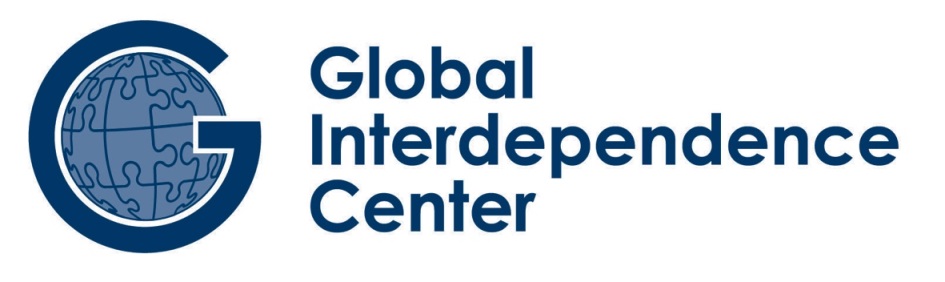 FOR IMMEDIATE RELEASEOctober 15, 2015	  			      CONTACT Julia StrappAssociate Director, CommunicationsGlobal Interdependence Center215-238-0990jstrapp@interdependence.org GIC Program Will Convene Leaders in the Energy Sector on November 5PHILADELPHIA – What: Energy Interdependence in the Western HemisphereThis program will explore three overarching themes: physical and financial infrastructures of the “midstream,” new energy pricing and trade patterns and the vital ways in which Greater Philadelphia can contribute to energy interdependence in the Western Hemisphere. Panels will dive deeply into a range of sub-topics, including: the U.S. East Coast energy hub; supply chains and modes of transportation; the impacts of public policy and regulatory environments on efficient redistribution and trade; financial impacts of new energy pricing and trade patterns; regional, national, and global implications of energy interdependence; and new energy opportunities, uses and risks.Senior leaders from the energy sector, various governments and trade organizations in the U.S., Mexico and Canada are slated to participate and set out their short and long term agendas. The full program agenda can be found at http://bit.ly/phl115. Where: Federal Reserve Bank of Philadelphia 100 N. 6th St.Philadelphia, PA 19106When: November 5, 2015, from 8:30 a.m. to 3:00 p.m.Who: This event will feature the following speakers and moderators:Craig L. Adams, Executive Vice President, Exelon and President and CEO, PECOHank Alexander, Vice President Business Development, Sunoco LogisticsJay Borkland, Vice President & Principal, Apex CompaniesEric Bradley, Senior Vice President of Strategy, Investments, Regulatory and Communications, GDF SuezRichard Daskin, MLP Strategy Subadvisor to Cumberland Advisors and CIO, RSD Advisors Domenic D’Ginto, CFA, Senior Vice President PNC Corporate Finance and GIC Board MemberRichard Dovey, President, Atlantic County Utilities AuthorityPhilippa Dunne, co-editor of The Liscio Report and Sightlines Bulletin and GIC Board MemberErik P. Gilje, Ph.D, Finance, Assistant Professor, The Wharton School, University of Pennsylvania Honorable Carlos Giralt Cabrales, Consul of Mexico in PhiladelphiaPeter A. Gold, Esq., Conference Chair, Vice Board Chair GIC, Principal, TheGoldGroup,LLC.Patrick T. Harker, President and CEO, Federal Reserve Bank of PhiladelphiaJeff Healy, VP, AIG Investments, Fixed Income ResearchMartin Heldring, Senior Vice President, Managing Director, TD Bank and GIC Board MemberJoseph Hughes, Dean, College of Engineering, Distinguished University Professor, Drexel University and Drexel Institute for Energy and the Environment Cristina Jorge Schwarz, PG, Oil & Gas Program Manager, Apex Companies, LLCMichael L. Krancer, Esquire, Chair Energy Industry Team, Blank Rome, LLP, former Secretary PA Dept. of Environmental ProtectionJames Lucier, Managing Director, Capital Alpha PartnersJohn R. Mousseau, CFA, Executive Vice President, and Director of Fixed Income, Cumberland AdvisorsStephen P. Mullin, President and a Principal, Econsult SolutionsKibui Pyron, Senior Foreign Policy and Diplomacy Officer, Consulate General of Canada, New YorkPhilip Rinaldi, Principal Partner and Chief Executive Officer, Philadelphia Energy Solutions Ray Ritcey, Chief Executive Officer, The Canadian Maritimes Energy AssociationDennis Rochford, President, Maritime Exchange for the Delaware River and BayEdward Salmon, Chairman, Salmon Ventures Limited, President National Association of Regulatory Utility Commissioners Emeritus, Chair New Jersey Energy CoalitionSabrina Spatari, Ph.D., P.Eng. Associate Professor, Drexel University and faculty Drexel University, Institute for Energy and the Environment Matthew Thomas, Esquire, Partner, Blank Rome, LLP, Specializing in the Maritime and Energy, Petrochemical & Natural Resources Industries Mine Yucel, Senior Vice President and Director of Research, Federal Reserve Bank of Dallas Anthony Yuen, Director Commodities Strategy, Citi GroupContact: To register for this event or for more information please contact Julia Strapp, associate director of communications for the Global Interdependence Center, at jstrapp@interdependence.org or 215-238-0990. Please note that registration is required in order to ensure entry into the event.About the Global Interdependence Center: The Global Interdependence Center is a Philadelphia-based nonprofit organization that seeks to stimulate thoughtful, global dialogue on a wide range of issues that affect the international community, including economics, health care and government. GIC convenes conferences and roundtable discussions, both domestically and internationally, to identify and address emerging global issues. For more information, visit GIC’s website at www.interdependence.org.